РЕШЕНИЕс. БижбулякО досрочном сложении полномочий председателя участковой избирательной комиссии избирательного участка №1374 муниципального района Бижбулякский районРеспублики Башкортостан с правом решающего голосаТихоновой Р.С.В соответствии с частью 6 статьи 29 Федерального закона «Об основных гарантиях избирательных прав и права на участие в референдуме граждан Российской Федерации», частью 2 статьи 29 Кодекса Республики Башкортостан о выборах и на основании личного заявления Тихоновой Раушании Салаватовны, территориальная избирательная комиссия муниципального района Бижбулякский район Республики Башкортостан решила:1.Освободить Тихонову Раушанию Салаватовну от обязанностей председателя  участковой избирательной комиссии избирательного  участка №1374 муниципального района Бижбулякский район Республики Башкортостан с правом решающего голоса  до истечения  срока ее  полномочий.       2.Направить настоящее решение в Центральную избирательную комиссию Республики Башкортостан.Председатель 						 И.Р. СитдиковСекретарь 							 З. М. ГариповаТЕРРИТОРИАЛЬНАЯ ИЗБИРАТЕЛЬНАЯ КОМИССИЯ МУНИЦИПАЛЬНОГО РАЙОНА БИЖБУЛЯКСКИЙ РАЙОН РЕСПУБЛИКИ БАШКОРТОСТАН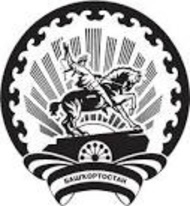 БАШКОРТОСТАН РЕСПУБЛИКАҺЫБИШБҮЛӘК РАЙОНЫ МУНИЦИПАЛЬ РАЙОНЫТЕРРИТОРИАЛЬ ҺАЙЛАЙКОМИССИЯҺЫ14 сентября 2021года№ 15/1-5